AVERTISSEMENTL’INSAE a le plaisir de mettre à la disposition des utilisateurs l’Indice Harmonisé des Prix à la Consommation (IHPC). Cet indice base 100, année 2014, mesure l’évolution des prix à la consommation au niveau national.L’IHPC a pour population de référence l’ensemble des ménages africains du Bénin à travers cinq (05) grandes régions de production à savoir Sud Ouest (Littoral, Atlantique, Mono et Couffo), Sud Est (Ouémé-Plateau), Centre (Zou-Collines), Nord Est (Borgou-Alibori) et Nord Ouest (Atacora-Donga). Chaque zone est composée d’un milieu urbain et de celui rural. L’indice national est la moyenne pondérée des indices des cinq régions. Le panier de la ménagère comprend 626 variétés suivies dans 1 889 points d’observation. Plus de 15 143 relevés de prix sont effectués chaque mois par les enquêteurs de l’INSAE. Les pondérations de l’indice proviennent de l’Enquête Modulaire Intégrée sur les Conditions de Vie des Ménages réalisée en  2011 (EMICoV 2011).IHPC suivant les fonctionsL’Indice Harmonisé des Prix à la Consommation du mois de février 2021 est de 102,3 soit le même niveau qu’un mois plus tôt.Malgré la stabilité observée, les groupes de biens et services dont les prix ont essentiellement baissé sont :« Autres produits frais de mer ou de fleuve » (-12,0%), en raison de la saison des crustacés tels que les crevettes fraîches et les crabes frais de lagune ;« Légumes frais en fruits ou racine » (-10,0%), due à la saison de l’oignon de Malanville et à la disponibilité sur le marché des variétés de tomates venues du Burkina ;« Combustibles solides » (-2,0%), liée à l’amélioration de l’approvisionnement du marché en bois de chauffe et charbon de bois en cette période de saison sèche.Au même moment, les groupes de biens et services dont les prix ont principalement augmenté sont :« Autres produits à  base de tubercules et de plantain » (+0,5%), due aux spéculations sur le prix du gari ;« Autres matières grasses » (+4,0%), en raison de la période qui n’est pas favorable à la production des noix de palme ;« Tubercules et plantain » (+6,0%), liée à la rareté de l’igname fraîche sur le marché ;IHPC en glissement annuelPar rapport à février 2020, la variation de l’IHPC est de -1,8%, contre -0,5% le mois précédent.IHPC suivant la nature et l’origine du produit Par rapport à la nature des produits :en variation mensuelle, les prix des « produits énergétiques », des « hors produits frais et hors énergie » et des « produits frais » ont tous diminué respectivement de 0,2%, 0,2%  et de 1,0% ;en glissement annuel, les prix des « produits énergétiques », des « hors produits frais et hors énergie » et des « produits frais » ont tous baissé respectivement de 10,0%, 0,1%  et de 3,1% ;Sur la base de l’origine des produits :en variation mensuelle, les prix  des « produits importés » et des « produits locaux » ont tous baissé  respectivement de 0,2% et de 0,8% ;en glissement annuel, les prix des « produits importés » et des « produits locaux » ont tous diminué  respectivement de 1,7% et de 2,5%.Taux d’inflation suivant le critère de convergence dans l’espace UEMOALe taux d’inflation au niveau national au titre du mois de février 2021, suivant la définition adoptée dans l’espace UEMOA, est ressorti à +2,5%.Ce niveau bien que positif est en dessous du seuil de 3% fixé dans le cadre de la surveillance multilatérale au sein des Etats membres de l’UEMOA.Tableau 1: Indice Harmonisé des Prix à la Consommation du mois de février 2021Source : DSS/INSAE, février 2021Base 100 : année 2014Tableau 2: Evolution du taux d’inflationSource : DSS/INSAE, février  2021Graphique 1 : Evolution du taux d’inflation en critère de convergence UEMOASource : DSS/INSAE, février 2021Graphique 2 : Evolution de l'indice global et de l'indice hors produits frais et énergétiquesSource : DSS/INSAE, février 2021Graphique 3 : Evolution mensuelle de l'indice global et de l'indice des produits alimentairesSource : DSS/INSAE, février 2021Graphique 4 : Evolution mensuelle des indices du transport et logement, eau, gaz, électricité et autres combustibles Source : DSS/INSAE, février 2021Graphique 5 : Evolution mensuelle des indices des produits importés et locauxSource : DSS/INSAE, février 2021Tableau 2 : IHPC suivant les nomenclatures secondaires en  février 2021                       Source : DSS/INSAE, février 2021Tableau 3 : IHPC suivant les régions en février 2021  Source : DSS/INSAE, février 2021Tableau 4 : Prix moyens (en F.CFA) de certains produits de première nécessité dans les grandes villes en février 2021                        Sources : DSS/INSAE-DDPD, février 2021Tableau 5 : Evolution du taux d’inflation dans les pays de l’UEMOA              Sources : INS et COMMISSION  de l’UEMOA, février 2021Tableau 6 : Indice groupe du mois de janvier 2021*n.c.a : non classés ailleurs.       Source : DSS/INSAE, février  2021Institut National de la Statistique et de l’Analyse Economique01 BP 323 Cotonou, Tél. (229) 21 30 82 44 /21 30 82 45, Fax: (229) 21 30 82 46Directeur Général : HOUNSA Laurent MahounouDirecteur Général Adjoint : DAGA JulesDirectrice des Statistiques Sociales : AHOVEY A. Elise C.Chef Service des Conditions de Vie des Ménages : DANSOU A. T. SylvestreCollaborateur : AKOHONWE D. Marcel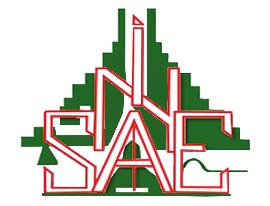 République du Bénin≈≈≈≈≈≈≈Ministère Du Plan et Du Développement≈≈≈≈≈≈≈Institut National de la  Statistique  et de  l’Analyse  EconomiquePoidsIndice des mois de :Indice des mois de :Indice des mois de :Indice des mois de :Indice des mois de :Indice des mois de :Indice des mois de :Indice des mois de :Variation depuis :Variation depuis :Variation depuis :Variation depuis :Variation depuis :Poidsfév-20jan-21jan-21fév-21fév-211 mois1 mois1 mois3 mois12 mois12 mois12 moisPoidsfév-20nov.-20déc.-20jan-21jan-21fév-21fév-211 mois1 mois1 mois3 mois12 mois12 mois12 moisINDICE GLOBAL10000104,2104,4102,6102,3102,3102,30,0%0,0%0,0%-2,0%-2,0%-2,0%-1,8%1. Produits alimentaires et boissons non alcoolisées3751103,6102,9101,2101,2101,0101,0-0,2%-0,2%-0,2%-1,8%-1,8%-1,8%-2,5%2. Boissons alcoolisées,  Tabac et stupéfiants56105,8106,9106,4106,6109,0109,02,3%2,3%2,3%2,0%2,0%2,0%3,0%3. Articles d'habillement et chaussures509105,5108,2108,7108,1108,5108,50,4%0,4%0,4%0,3%0,3%0,3%2,8%4. Logement, eau, gaz, électricité et autres combustibles1087103,3100,797,698,397,797,7-0,6%-0,6%-0,6%-3,0%-3,0%-3,0%-5,4%5. Meubles, articles de ménage et entretien courant 222106,3106,7106,8106,5107,3107,30,8%0,8%0,8%0,6%0,6%0,6%0,9%6. Santé456101,4102,2102,3102,4102,3102,3-0,1%-0,1%-0,1%0,1%0,1%0,1%0,9%7. Transports1102110,3111,5107,6104,6105,1105,10,5%0,5%0,5%-5,7%-5,7%-5,7%-4,7%8. Communication44299,599,799,799,599,599,50,0%0,0%0,0%-0,2%-0,2%-0,2%0,0%9. Loisirs et culture162101,6102,1102,1101,6101,9101,90,3%0,3%0,3%-0,2%-0,2%-0,2%0,3%10. Enseignement564103,0103,0102,9103,0102,7102,7-0,3%-0,3%-0,3%-0,3%-0,3%-0,3%-0,3%11. Restaurants et Hôtels1156103,3105,0102,8102,9102,9102,90,0%0,0%0,0%-2,0%-2,0%-2,0%-0,4%12. Biens et services divers493105,4110,7107,5106,7107,3107,30,6%0,6%0,6%-3,1%-3,1%-3,1%1,8% Libelléfév.-20mars-20avril-20mai-20juin-20juil.-20août-20sept-20oct.-20nov.20déc.-20jan-21fév.-21fév.-21Taux d'inflation (en critère de convergence)-0,6%-0,4%0,0%+0,2%+0,9%+1,4%+2,0%+2,5%+2,9%+3,0%+3,0%+2,9%+2,5%Poids fév-20nov.-20déc.-20jan-21fév-211 mois3 mois12 moisIndice global10000104,2104,4102,6102,3102,30,0%-2,0%-1,8%Indice produits frais2279103,5107,8102101,3100,3-1,0%-7,0%-3,1%Indice énergie1077104,097,492,793,893,6-0,2%-3,9%-10,0%Indice hors énergie, hors produits frais6644104,7106,3105,3104,8104,6-0,2%-1,6%-0,1%Indice secteur primaire758106,9106,599,998,597,0-1,5%-8,9%-9,3%Indice secteur secondaire4872102,9103,5102,5102,8102,7-0,1%-0,8%-0,2%Indice secteur tertiaire (services)4370104,9107,6105,7104,8104,6-0,2%-2,8%-0,3%Indice produits importés2743102,9102,2101,4101,3101,1-0,2%-1,1%-1,7%Indice produits locaux7257105,0107,3103,9103,2102,4-0,8%-4,6%-2,5%Indice des biens durables125103,1104,8104,7104,4107,53,0%2,6%4,3%Indice des biens semi durables628103,3103,4102,7102,3102,0-0,3%-1,4%-1,3%Indice des biens non durables4877104,3104,9101,3101,1100,4-0,7%-4,3%-3,7%Services4370104,9107,6105,7104,8104,6-0,2%-2,8%-0,3%PoidsIndice des mois de :Indice des mois de :Indice des mois de :Indice des mois de :Indice des mois de :Variation depuis :Variation depuis :Variation depuis :Poidsfév-20jan-21fév-211 mois3 mois12 moisPoidsfév-20nov.-20déc.-20jan-21fév-211 mois3 mois12 moisINDICE GLOBAL100104,2104,4102,6102,3102,30,0%-2,0%-1,8%1. Sud-ouest53104,9106,6104,7103,9103,7-0,2%-2,7%-1,1%2. Sud-est22102,3101,299,7100,199,8-0,3%-1,4%-2,4%3. Centre10101,7101,099,699,499,3-0,1%-1,7%-2,4%4. Nord-est9111,4110,4108,0108,6109,91,2%-0,5%-1,3%5. Nord-ouest697,193,492,592,692,70,1%-0,7%-4,5%ProduitsLes principales villesLes principales villesLes principales villesLes principales villesLes principales villesLes principales villesPrix moyen ProduitsCotonouPorto-NovoParakouNatitingouBohiconLokossaPrix moyen Maïs séchés en grains vendus au détail (1KG)246228243207205226226Riz en grains longs vendu au détail (1KG)493492593475540456508Sorgho  (1KG)487462351272301491394Mil  (1KG)557466448287428500448Gari 2ème qualité (1 KG)431376299390339337362Sucre raffiné en poudre (1 KG)457495500466437498476Haricot blanc (1 KG)594615615406515578554Ignames (1 KG)469352448174500259367Tomate fraiche (1 KG)254349338215279340296Piment frais  au kg (1 KG)527644414675595567570Oignon frais rond (1 KG)208256292304217268258Huile d'arachide artisanale (1 L)1 2001 2001 2001 0509259291 084Huile de Palme non raffinée (1 L)9387509001 000725700835Pétrole lampant vendu en vrac (1 L)613600650700600533616Essence Kpayo (1 L)367331388388388390375Gaz domestique (6Kg)3 5003 3003 4173 2703 2703 3003 343Gaz domestique (12,5 KG)6 8886 8506 8506 8156 8156 8506 845Chinchard congelé  (Silvi) (1 KG)1 4581 2331 4001 4251 2001 4421 360Viande de bœuf sans os (1 KG)3 0002 8002 0001 8002 4002 5002 417Viande de mouton (1 KG)3 0002 8002 5002 0003 0002 5002 633Riz importé ''GINO'' (5 KG)5 2005 4335 5006 0006 0005 2255 560Lait concentré ''JAGO'' (1 KG)1 0001 0001 0001 0001 000973995Lait concentré ''Cèbon'' (1 KG)9501 0001 0009251 000942969Farine de blé (1 KG)450500500563400500485Spaghetti ''Matanti'' (1 KG)375350350488350350377Ciment NOCIBE (1tonne)68 00068 66774 00076 00069 00069 25070 819Ciment SCB Lafarge (1tonne)69 75068 66774 00076 00069 00069 16771 097Fer à béton (barre de 8) (1tonne)520 000490 000492 917510 000510 000490 000502 153Fer à béton (barre de 10) (1tonne)520 000490 000495 417510 000510 000490 000502 569Poidsjanv-20févr-20mars-20avr-20mai-20juin-20juil.-20août-20sept-20oct.20nov.-20déc.-20jan-21BENIN760-0,9-0,6-0,40,00,20,91,42,02,52,93,03,02,9BURKINA1258-3,1-2,9-2,9-2,7-2,4-2,0-1,5-0,70,10,81,51,92,2COTE D'IVOIRE31310,91,11,21,41,51,61,82,02,12,32,42,42,4GUINNEE-BISSAU1410,0-0,2-0,3-0,10,30,60,70,91,01,21,41,51,7MALI1428-2,9-2,4-2,1-2,0-1,8-1,9-1,7-1,4-1,1-0,40,10,50,6NIGER1111-2,4-2,3-2,1-1,6-1,1-0,60,10,91,62,02,42,93,2SENEGAL14911,11,31,41,61,71,71,92,02,22,32,42,52,4TOGO6810,50,50,40,70,80,70,70,91,21,41,51,81,9UEMOA10000-0,7-0,5-0,3-0,10,10,30,61,01,31,71,92,12,2Indice groupe de la NCOA-IHPCIndices pour les mois de Indices pour les mois de Indices pour les mois de Indices pour les mois de Indices pour les mois de Variation en % depuisVariation en % depuisVariation en % depuisIndice groupe de la NCOA-IHPCPoidsfév-20nov.-20déc.-20jan-21fév-211 mois3 mois12 moisAlimentation et boisson non alcooliséesAlimentation et boisson non alcoolisées011Produits alimentaires3695103,6102,9101,2101,2101,0-0,2%-1,8%-2,5%012Boissons non alcoolisees56104,2102,7103,0103,7103,3-0,4%0,6%-0,9%Boissons alcoolisées, tabac et stupéfiantBoissons alcoolisées, tabac et stupéfiant021Boissons alcoolisees44103,3103,7103,8103,5106,12,5%2,3%2,7%022Tabacs et stupefiants12114,7118,7116,0118,2119,91,4%1,0%4,5%Articles d'habillement et chaussuresArticles d'habillement et chaussures031Articles d'habillement446105,9108,3108,9108,2108,70,5%0,4%2,6%032Chaussures63102,5107,1107,3106,9107,70,7%0,6%5,1%Logement, eau, électricité, gaz et autresLogement, eau, électricité, gaz et autres041Loyers effectifs300104,6104,7100,5102,399,3-2,9%-5,2%-5,1%043Entretien et reparation des logements48105,0106,7101,7103,4104,00,6%-2,5%-1,0%044Alimentation en eau et services divers lié au logement19589,085,982,582,179,7-2,9%-7,2%-10,4%045Electricite, gaz et autres combustibles544107,6103,2100,9101,4102,71,3%-0,5%-4,6%Meubles, articles de ménages et entretienMeubles, articles de ménages et entretien051Meubles, articles d'ameublement, tapis et autres revêtement38116,3116,9117,4117,0117,70,6%0,7%1,2%052Articles de ménage en textiles5100,8101,8102,6100,6100,90,3%-0,9%0,1%053Appareils menagers1198,899,499,299,199,80,7%0,4%1,0%054Verrerie, vaisselle et ustensiles de menage23105,0106,2105,6105,1105,80,7%-0,4%0,8%055Outillage et autre matériel pour la maison et le jardin11110,6111,9112,0111,2112,00,7%0,1%1,3%056Biens et services liés à l'entretien courant du foyer134104,2104,2104,4104,3105,00,7%0,8%0,8%SantéSanté061Produits, appareils et matériels médicaux21598,999,699,699,899,7-0,1%0,1%0,8%062Services ambulatoires76106,4108,6108,6108,5108,60,1%0,0%2,1%063Services hospitaliers165102,4102,7102,9102,9102,90,0%0,2%0,5%TransportTransport071Achat de véhicules7296,398,697,295,696,30,7%-2,3%0,0%072Dépenses d'utilisation des véhicules669100,295,394,392,192,50,4%-2,9%-7,7%073Services de transport361132,0144,0134,2129,5130,00,4%-9,7%-1,5%CommunicationCommunication081Services postaux5101,1100,8100,9100,7100,6-0,1%-0,2%-0,5%082Matériel de téléphonie et de télécopie43101,0102,5102,5102,3102,50,2%0,0%1,5%083Services de téléphonie et de télécopie39499,399,499,499,299,1-0,1%-0,3%-0,2%Loisirs et culturesLoisirs et cultures091Matériel audiovisuel, photographique et de traitement de l'image et du son20100,599,8100,698,999,20,3%-0,6%-1,3%093Autres articles et matériel de loisirs, de jardinage et animaux7101,4100,5101,8100,2100,50,3%0,0%-0,9%094Services récréatifs et culturels9100,399,9101,199,199,40,3%-0,5%-0,9%095Journaux, livres et articles de papeterie117102,1101,5102,6101,0101,20,2%-0,3%-0,9%096Forfaits touristiques999,6119,599,9119,2119,50,3%0,0%20,0%EnseignementsEnseignements101Enseignement pré-élémentaire et primaire162107,8108,2108,0108,0107,6-0,4%-0,6%-0,2%102Enseignement secondaire23099,799,699,599,699,4-0,2%-0,2%-0,3%104Enseignement supérieur106100,4100,4100,4100,5100,1-0,4%-0,3%-0,3%105Enseignement post-secondaire non supérieur et Enseignement non défini par niveau66106,4106,6106,6106,5106,1-0,4%-0,5%-0,3%Restaurants et hôtelRestaurants et hôtel111Services de restauration1129103,4105,2102,9103,0103,00,0%-2,1%-0,4%112Services d'hébergement2798,597,895,695,097,12,2%-0,7%-1,4%Biens et services diversBiens et services divers121Soins corporels281107,6116,0109,9109,4110,10,6%-5,1%2,3%123Effets personnels n.c.a*30104,2104,5105,8104,8105,10,3%0,6%0,9%124Protection sociale et assurance597,494,494,894,194,70,6%0,3%-2,8%126Services financiers19101,5102,1102,6102,9103,50,6%1,4%2,0%127Autres services n.c.a158102,6104,0104,6103,2103,70,5%-0,3%1,1%